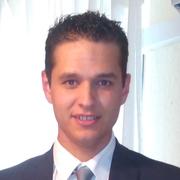 Amador Garcia Ramos, PhDPostdoctoral researcherDepartment of Physical Education and SportFaculty of Sport ScienceUniversity of Granadahttps://www.beyondstrengthpapers.comhttps://www.researchgate.net/profile/Amador_Garcia_RamosTopic: Optimization in the prediction of the one-repetition maximum through movement velocityPhD in Sports Science from the University of Granada (Spain) and University of Ljubljana (Slovenia). Post-doctoral researcher at the Faculty of Sport and Physical Education (Belgrade). Amador Garcia Ramos participated in the publication of more than 70 articles in international peer-reviewed journals indexed in the Journal Citation Reports, presented 35 abstracts in scientific congresses, and published 4 book chapters. These publications have received 358 citations since 2014 and his H-index is 10 (according to Google Scholar). 